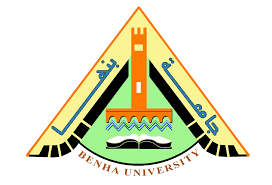   جامعه بنها كليه التربية النوعية قسم التربية الفنية        جماليات كتابات ورموز حضارة المايا فى استحداث حلى خزفية معاصرةبحث مشتق من رسالة ماجستير تخصص خزف إعدادإيمان عاطف خضر عبدالمجيدالمعيدة بقسم التربية الفنية بكليه التربية النوعية  - جامعة بنها2021الملخص  :تناولت الدراسة بالتحليل والبحث كيفيه إنتاج حلى خزفيه مستوحاه من رموز حضاره المايا. وتلخصت مشكله البحث فى ندره البحث فى  الرموز الخاصه بحضاره المايا فى مجال التشكيل الخزفى بصناعه الحلى الخزفيه.  وهدف البحث إلى إنتاج حلى خزفيه معاصره ,وتوضيح الغرض من صنع الذهب لدى شعوب المايا, 	وإيجاد قيم فنيه مبتكره  لمشغولات الحلى الخزفيه بإستخدام تقنيات التشكيل والمعالجات الفنيه.واتبع البحث المنهج الوصفى والمنهج التحليلى فى العمل على إستلهام تصميمات مستوحاه من رموز حضاره المايا.كما اتبع المنهج التجريبي (العملى) فى التجربه الذاتيه والتجريب على خامه الطينه المستخدمه فى تشكيل الحلى الخزفيه من حيث قابليتها بالتشكيل وإضافه الالوان الخزفيه من  الطلاء الزجاجى والبطانات الملونه  المستخدمه فى زخرفه  الحلى الخزفيه.وتوصل البحث إلى النتائج التاليه يمكن الإستفاده من القيم الملمسيه والجماليه لرموز حضاره المايا فى إبتكار حلى خزفيه معاصر, وإن طريقه التشكيل بالنحت البارز مناسبه لتشكيل حلى خزفيه مبتكره , وأنسب الحلول لإظهار القيمه اللونيه للرموز هى طريقه التلوين بالبطانات لأثراء الحلى الخزفيه ويمكن إنتاج حلى خزفيه معاصره بطريقه إقتصاديه. ويوصى البحث بالإهتمام  بطريقه  التشكيل بالنحت البارز والغائر كإحدى طرق التشكيل الخزفيه التوسع فى إجراء الأبحاث الأكاديميه فى هذا المجال التوسع فى إنتاج الحلى الخزفيه كبديل لبعض الحلى المعدنيه الباهظه الثمن .أ.د. حسان رشيد عبد العزيزأستاذ الخزف وقائم بعمل عميد        كليه الفنون التطبيقية                 جامعه  طنطاد. منال محمد أحمد الجمالمدرس الخزف بقسم التربية الفنيةكلية التربية النوعيةجامعة بنها